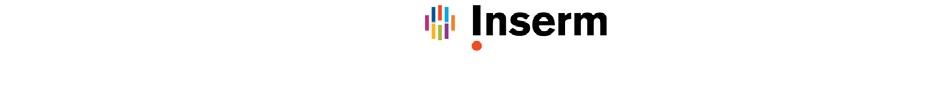 DEMANDE DE CREATION/MODIFICATION  D’UN MISSIONNAIRE FRANÇAIS  NOM DU DEMANDEUR :  Unité / service / bureau :  Date de la demande :  Identité du MISSIONNAIRE Coordonnées bancaires du missionnaire Joindre impérativement le RIB du missionnaire. 	CONTROLE EFFECTUE PAR LA DR 	 	OUI 	 	 	NON 	Nom du contrôleur : … DECLARATION D’UTILISATION DU VEHICULE PERSONNEL Zone obligatoire uniquement si le missionnaire est autorisé à utiliser son véhicule personnel pour raison de service ou convenance personnelle. Dans ce cas, joindre impérativement la déclaration signée du missionnaire. Chaque année, le missionnaire doit produire une copie de son permis de conduire valide, de sa carte grise et l'attestation d'assurance de son véhicule. Véhicule personnel Je soussigné (e) :  Nom :  Prénom :  déclare avoir pris connaissance de l’article 10 du décret n° 2006-781 du 3 juillet 2006, concernant les conditions d'assurance des véhicules personnels utilisés pour les besoins du service, garantissant ma responsabilité personnelle et remplir les conditions prévues par cet article pour le véhicule ci-après désigné : Nom et adresse de la Cie d’Assurance : N° de la Police : 	 	A 	 	 	, le 	 	Signature Pour information, extraits de l’article 10 du décret n°2006-781 du 3 juillet 2006 : « Les agents peuvent utiliser leur véhicule terrestre à moteur, sur autorisation de leur chef de service, quand l’intérêt du service le justifie » « Il doit [l’agent] avoir souscrit au préalable une police d’assurance garantissant d’une manière illimitée sa responsabilité au titre de tous les dommages qui seraient causés par l’utilisation de son véhicule à des fins professionnelles » « En toute occurrence, l’agent n’a droit à aucune indemnisation pour les dommages subis par son véhicule » Nom, Prénom Date de naissance Appartenance Inserm N° de matricule Inserm (obligatoire si rémunéré par l’Inserm) (8 chiffres) N°carte abonnement N°passeport (cas échéant) Adresse personnelle Code Postal Ville Pays Email (obligatoire – avis de virement) Intitulé du labo/service Inserm –  Nom de l'Employeur Adresse professionnelle Suite adresse Code Postal Ville Pays Marque :  Modèle : Puissance fiscale : N° immatriculation : 